ФУНКЦИОНАЛНИ СТИЛОВИ(подсетник)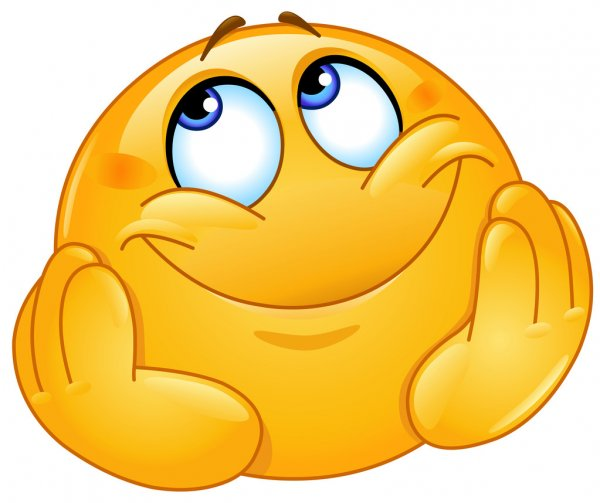  Функционални стил је начин употребе језика.Треба разликовати пет функционалних стилова 1. КЊИЖЕВНОУМЕТНИЧКИ (ЛИТЕРАРНИ) - своје доживљаје, осећања и раположења песник исказује песничким језиком. Првенствено се користи у поезији и прозним текстовима (приповеткама, романима).  Препознатљив по субјективности, оригиналности и стилским фигурама.2. ПУБЛИЦИСТИЧКИ (НОВИНАРСКИ) - њиме се пишу вести, новински чланци, извештаји, коментари, колумне и репортаже; одликује га тачно изношење чињеница.  3.АДМИНИСТРАТИВНИ (БИРОКРАТСКИ) - примењује се у пословним списима, записницима. Oдликује га шаблонско писање (молбе, жалбе, различити обрасци...) и потпуно избегавање двосмислених и стилски обликованих речи и израза. 4.НАУЧНИ - испољава се у стручним и научним радовим; одликују га стручни изрази и минимално коришћење стилски обликованих реченица (правила, дефиниције, фусноте).5.РАЗГОВОРНИ - вид језика који се употребљава у свакодневној усменој комуникацији.Вежба1. Којим су стилом написани следећи текстови (административним, публицистичким, научним)?а) Пријављивање за овогодишњу сезону летњих кампова код нас и у свету почело је крајем марта и до сада се, како сазнајемо од организатора у удружењу „Младих истраживача Србије“, пријавило већ 430 младих. Има још око 1.700 слободних места, а пријављивање је отворено до попуне кампова._______________________б) Неки непрелазни глаголи, одн. нека њихова ужа значења, постајали су и прелазни: горети (ватра гори, непрел.) – горети угаљ, горети свећу (прел.); илису добиjали, одн. појачавали формалне ознаке прелазности, тј. стицали различите акузативске додатке који нису објекатске природе; понекад и обратно, неки прелазни глаголи постајали су и непрелазни: прећи ливаду (прел.) – прећи (болест је већ прешла, непрел.), што је далеко ређа појава._______________________в) Заштитник грађана је независан државни орган који штити права грађана и контролише рад органа државне управе, органа надлежног за правну заштиту имовинских права и интереса Републике Србије, као и других органа и организација,_______________________2. Прочитај текст. У њему се налазе реченице које по стилу припадају и новинском чланку и енциклопедији. Подвуци реченице написане новинарским (публицистичким) стилом.На градској плажи у Пириаполису, недалеко од Монтевидеа, главног града Уругваја, пронађена је беба делфина. Малени делфин са повредама, за које се претпоставља да су нанете рибарском мрежом, насукао се на обалу. Делфин је грабљивица. Његов зубни низ прилагођен је плену који лови: врсте са дугим кљуном и много зуба лове рибу, док оне са мање зуба и краћим кљуном радије траже лигње. Пошто су га пронашли, заштитници животне средине су пребацили делфина у резерват.3. Одреди врсту стила којим су написани следећи текстови (научни, књижевноуметнички, новинарски, административни, разговорни стил).1. Једино што могу сам признати то је да нисам волео школу, и кад сам могао да се извучем да не одем, било је то за мене право уживање. Једанпут ме заболео зуб, и то ме је одистински заболео, и образ ми се чак надуо, па ме мајка није пустила у школу. То ми се необично допало, и отада кога год у кући заболи зуб, ја не одем у школу. Заболи оца зуб, ја не одем; заболи мајку зуб, а ја опет не идем. Професори ми, међутим, нису уважили то што ја због туђих зуба не долазим у школу, него ми бележили изостанке, и казнили ме. И тако сам ја, ни крив ни дужан, а због туђих зуба страдао.__________________________________2. Настава и други облици образовно-васпитног рада у основној школи остварују се у току два полугодишта. Прво полугодиште почиње у среду, 1. септембра 2010. године, а завршава се у четвртак, 30. децембра 2010. године. Друго полугодиште почиње у понедељак, 17. јануара 2011. године, а завршава се у петак, 10. јуна 2011. године, а за ученике осмог разреда у петак, 27. маја 2011. године.__________________________________3. – Када излази нова читанка?– Па, ти не знаш?– Шта?– Изашла је!__________________________________4. Прочитај одломак из дела Сунце Јована Дучића. У одломку из текста налази се и једна реченица из енциклопедије. Подвуци је.Родио се на Јонском мору, на обалама пуним сунца, тамних вртова и бледих статуа, и, као галеб, окупао се у азуру, светлости и мирису вечито загрејаних вода. Јонско море је део Средоземног мора и налази се између Грчке на истоку, Сицилије на југозападу и континенталне Италије на западу и северозападу. Мајка га је често носила по студеним сенкама дрвећа чије је лишће имало мирис сна. Несрећни песник! Дететом је отишао у крај где је небо бледо и смрзло, на коме гори бело и хладно сунце, и по чијим обалама плачу ветрови. И једна мисао, као рана, опомињала га је на његову сунчану јонску обалу, тамне вртове и бледе статуе. И заједно с таласима и ветровима, он је плакао горко и неутешно на жаловима меланхоличног туђег мора.5. Прочитај текст. У тексту постоји фуснота.Војислав Илић је наш први песник модерне, парнасовац1, који је у последњим годинама певања наслутио симболизам. Својом поезијом је утицао на српске песнике с краја 19. и почетка 20. века. Пут којим је Војислав Илић дошао до свог песничког израза био је посебан. Он се није угледао на неког од тадашњих француских песника – парнасоваца, јер су интересовања за парнасовце, први преводи и коментари њихове поезије код нас наступили касније. Учитељи Војислава Илића били су руски песници романтизма.____1Парнасовци – (назив узет према брду Парнас у Грчкој, које је по предању било место бога Аполона и његових девет муза, заштитница уметности и науке) представљају групу песника који су сарађивали у заједничким збиркама под насловом Савремени Парнас, од којих је прва објављена 1866. године у Француској.Допуни реченицу: Коришћење фусноте најчешће је одлика _____________ стила.6. Желећи да задиви уредника дневних новина, младић на пракси је за рубрику Догодило се у нашем граду написао краћи текст о збивању у аутобусу. Међутим, уредник је одбио да објави текст и прекорио га што је писао неодговарајућим функционалним стилом.У време кад се ружичасти прсти зоре почну да осипају борама, ја попут брзе стреле улетех у један аутобус моћна стаса и с очима побеснелог бика који је ишао кривудавом стазом. Одједном осетих, соколовим оком и чулом Индијанца у ратној заседи, присуство једног младића чији је врат био дужи од врата брзоноге жирафе, а чији је меки филцани шешир био украшен плетеном траком. Нечисте душе и уста окужених јефтином пастом за зубе, младић се обрати другом путнику: – Има се утисак, знате, да ме намерно газите по ногама!(Рејмон Кено, Стилске вежбе)Чиме се одликује одбијени текст?а) устаљеним изразима и реченицама и устаљеним редом речи;б) наглашеном сликовитошћу коју стварају употребљене стилске фигуре;в) употребљеним терминима и логичким извођењем закључака;г) поједностављеним реченицама и скромним избором речи.Заокружи слово испред тачног одговора.